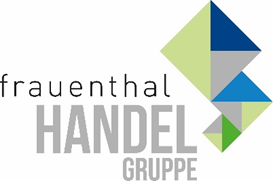 PRESSEINFORMATIONWien, im Juni 2022 ALVA zeigt mit schwarzer Serienvielfalt auf
für alle, die genau ins Schwarze treffen wollenWeil Schwarz nicht gleich Schwarz ist!Was für Kleidung, Möbel, Handyhüllen & Co. gilt, gilt auch für Produkte fürs Bad: Schwarz ist nicht immer gleich SchwarzWill man im Bad alles in einem einheitlichen Schwarzton gestalten, setzt man auf ALVA Sanitär. Mit der Serie AURA im Armaturen- und Ausstattungsbereich, den Thermostaten von ORA und den Duschsystemen mit Thermostat der Serie SPA ist der gleiche Farbton gewährleistet. Ab sofort sehen Sie richtig schwarz. Wenn schon, denn schon: Auch ALVA Möbel, Spiegel, Keramik, Dusch-Rinnen und -Sitze sowie Hocker, Brausetassen, Duschabtrennungen, Badheizkörper und Spülen gibt es in Schwarz.Als Farbtupfer bieten sich weitere ALVA Highlights in Grey Line, Red Line oder in Steel Line an. Willkommen auf der dunkeln Seite der Badgestaltung! Schreiben Sie mit den schwarzen ALVA Produkten schwarze Zahlen.Entdecken Sie die ALVA Serienvielfalt in Schwarz auf https://alva-haustechnik.at/aqua/, bei SHT, ÖAG, der Kontinentale, in den über 75 ISZ Märkten und in den 25 Bad & Energie Schauräumen.www.frauenthal-service.at
Frauenthal Handel Gruppe / SHT / ÖAG / Kontinentale / ELEKTROMATERIAL.AT
Mag. Nina Schön
Marketing, Frauenthal Service AG
T: +43 5 07 80 22281
nina.SCHOEN@fts.at